REPUBLIQUE DU SENEGALUN PEUPLE - UN BUT - UNE FOI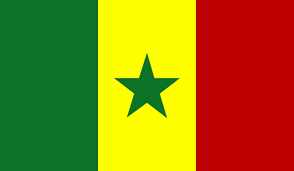 MINISTERE DE L’ELEVAGE ET DES PRODUCTIONS ANIMALES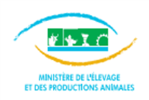 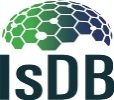 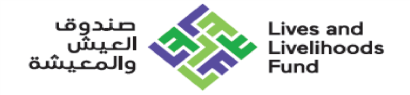 Programme de Développement Durable des Exploitations Pastorales au Sahel (PDEPS)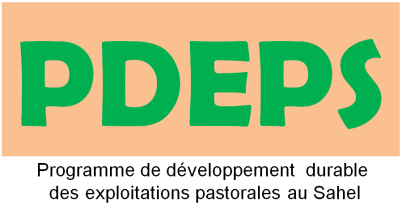 Sollicitation de Manifestation d’IntérêtSELECTION DE FIRME POUR LA REALISATION DES ETUDES DETAILLEES, L’ELABORATION DES DOSSIERS D’APPELS D’OFFRES, ET LE SUIVI DES TRAVAUX DES INFRASTRUCTURES DU PDEPSMode de financement : Service IjaraRéf: 2-SE-1017SILe Gouvernement du Sénégal a reçu  un financement de la Banque Islamique de Développement afin de couvrir le coût du Programme de Développement Durable des exploitations Pastorales au Sahel (PDEPS), et a l’intention d’utiliser une partie des sommes accordées pour financer des services de consultant. Cet avis fait suite à l’Avis Général de Passation des Marchés (AGPM) relatif à ce projet publié dans le journal Jeune Afrique N°2986, en date du 1er avril 2018. Ces services comprennent le conseil pour la réalisation des infrastructures et équipements du Projet à savoir des forages, des bâtiments, ouvrages de retenus des eaux de surface, équipements et autres structures légères durant le période de mise en œuvre du projet 2020-2023. Cette mission devrait démarrer à partir du deuxième semestre de l’année 2020 jusqu’à la fin du projet.Les Termes de Référence (TdR) détaillés de la mission  sont disponibles à l’adresse ci-dessous.Le Programme de Développement Durable des exploitations Pastorales au Sahel (PDEPS) invite les Consultants éligibles à manifester leur intérêt en vue de fournir les services définis ci-dessus. Les Consultants intéressés doivent fournir des renseignements spécifiques démontrant qu’ils sont pleinement qualifiés pour réaliser les prestations (documentation, référence de prestations similaires, expérience dans des conditions comparables, disponibilité de compétences adéquates parmi leur personnel, etc.). L’expérience dans les domaines ou tâches ci-après sera considérée comme une exigence minimale pour la mission :Expérience générale du cabinet (au moins 5 ans dans le domaine) ;Expériences spécifiques (similaires) dans le domaine de la réalisation des études APS et APD, l’élaboration des DAO et la surveillance des travaux d’infrastructures pastorales ;Organisation de la firme ou du groupement (la capacité technique et managériale de la firme).Les Consultants intéressés sont invités à prendre connaissance des Clauses 1.23 et 1.24 des Directives sur l’acquisition des Services de Consultants dans le cadre des Projets financés par la Banque Islamique de Développement (les « Directives ») définissant les règles de la BIsD concernant les conflits d’intérêt.Les Consultants peuvent s’associer avec d’autres firmes afin de renforcer leur qualification en indiquant clairement le type d’association,  c’est-à-dire un groupement de consultants, ou  une intention de sous-traitance.  Dans le cas de groupement, tous les partenaires du groupement seront conjointement et solidairement responsables pour la totalité du contrat, en cas d’attribution.La sélection se fera en conformité avec la méthode de Sélection Basée sur la Qualité et le Coût (SBQC) stipulée dans les Directives. Il sera mis à la disposition du consultant, deux véhicules Pick-up 4x4 pour les besoins exclusifs de ladite mission. Ils seront restitués à la fin de la mission. Les consultants intéressés peuvent obtenir des informations additionnelles à l'adresse mentionnée ci-dessous aux heures d’ouverture de bureaux indiquées : 08:00 à 17:00, heure locale.Les manifestations d'intérêt sous forme écrite (sous plis fermé en trois exemplaires) doivent être déposées par courrier à l'adresse mentionnée ci-dessous au plus tard le mardi 15 septembre 2020 à 10 heures précises. Les mentions porteront les informations suivantes : À l'attention du coordonnateur du PDEPSUnité de Coordination et de Gestion du PDEPSDiamniadio, Sphères ministérielles Ousmane Tanor Dieng, Bâtiment C, 6ème étage. Tél. : (+221) 77550 52 81Adresse électronique : gorabeye@gmail.comLe Coordonnateur du PDEPSGora BEYE